					Studienseminar GHRF Gießen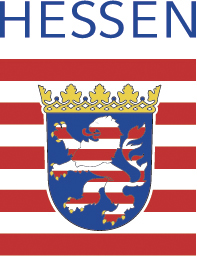 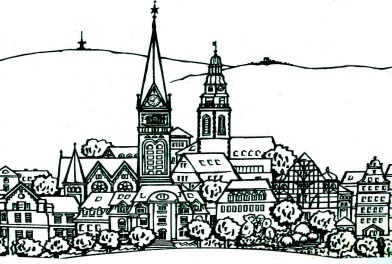 Ausbildungsbegleitendes PortfolioName:____________________________________________________Einstellungsdatum:__________________________________________Schulform:________________________________________________Schule:___________________________________________________Fächer / Fachrichtung:___________________________________________Mentorinnen und Mentoren:___________________________________________________________________________________________________BRB-Ausbilderin/BRB-Ausbilder:________________________________Beratender UnterrichtsbesuchDatum:                                                       Semester: Einführungsphase         Thema der Einheit:                             Fach:                                                          Klasse:                                           Thema der Stunde:Ausbildungsveranstaltung BRB                                                                       Teilnehmende Ausbildungskräfte:StärkenArbeitsvorhaben (nach Priorität geordnet)KonkretisierungsschritteBesondere VereinbarungenUnterrichtsbesuch Nr.: Datum:                                                       Semester:                          Thema der Einheit:                             Fach:                                                           Klasse:                             Thema der Stunde:Modul/e:                                                                                              Teilnehmende Ausbildungskräfte:StärkenArbeitsvorhaben (nach Priorität geordnet)KonkretisierungsschritteBesondere Vereinbarungen